輔仁大學106年高教深耕計畫
【程式設計融入課程補助計畫】授課成效報告基本資料整體教學設計教學設計課堂活動剪影 (至少2張)授課心得感想開課學院全人教育課程中心開課系所自然科技領域學年度/學期 106學年度 / 第 2 學期學制別大學 日間部 □進修部課程名稱電腦應用-資料庫管理上課時間星期_二_，15：40 ~ 17：30開課單位全人教育課程中心修課人數授課教師劉富容聯絡電話(手機)0922655180(研究室分機)2676電郵信箱013459@mail.fju.edu.tw013459@mail.fju.edu.tw013459@mail.fju.edu.tw跨域特色使得非資訊專業科系學生理解程式撰寫邏輯使得學生學會程式執行透過相關套件可以讓工作變得簡單有效率除了會使用電腦軟體處理事務,也可以透過程式執行來解決問題程式語言Python  □ APP Inventor 2  □ R  □ Javascript  □其他                教學目標知識面目標 (期望學習者透過課程能習得哪些知識)：了解程式結構及資訊系統的各式資料型態的意義和處理方法學科專業技能目標 (期望學習者透過課程能展現哪些學科專業技能)：數據整理及分析的能力程式設計技能目標 (期望學習者透過課程能展現那些程式設計技能)：看懂程式內容,並會修改局部變數或是函數以達到解決問題的目的會更新相關程式套件和取得網路上面程式相關資源態度面目標 (期望學習者修習完課程後能有哪些態度轉變)：程式其實不是複雜難懂,而是有結構的方法作業設計個人報告：□書面 □簡報     次小組報告：□書面 □簡報     次程式設計(個人)： 3  次  程式設計(小組)：    次必要：期末學習心得報告一篇(至少300字)□其他                           次  評量設計形成性評量之規劃 (隨堂練習或小考等)：每周課程進度隨堂練習及學生自行蒐集外部資料加以處理總結性評量之規劃 (期中考、期末考或專題成果等)：學習輔助
資源線上資源：Codecademy  □Coursera □Code school          □其他                   實體資源：□專題演講  □其他                   參考與延伸學習資料週別課程單元名稱學習目標教學設計重點1課程介紹、程式設計概念學生對於程式設計的認識基本觀念說明2認識Python與建置程式開發環境在學生電腦上準備好Python程式設計的環境電腦操作步驟3基本資料的型態與定義配合線上學習資源codecademy辨識程式可以執行的資料類型電腦操作步驟4運算子、運算式與敘述資料運算邏輯電腦操作步驟5Python 文字分析文字資料分析,重要字詞,字詞出現頻率電腦操作步驟6檔案處理邏輯判斷電腦操作步驟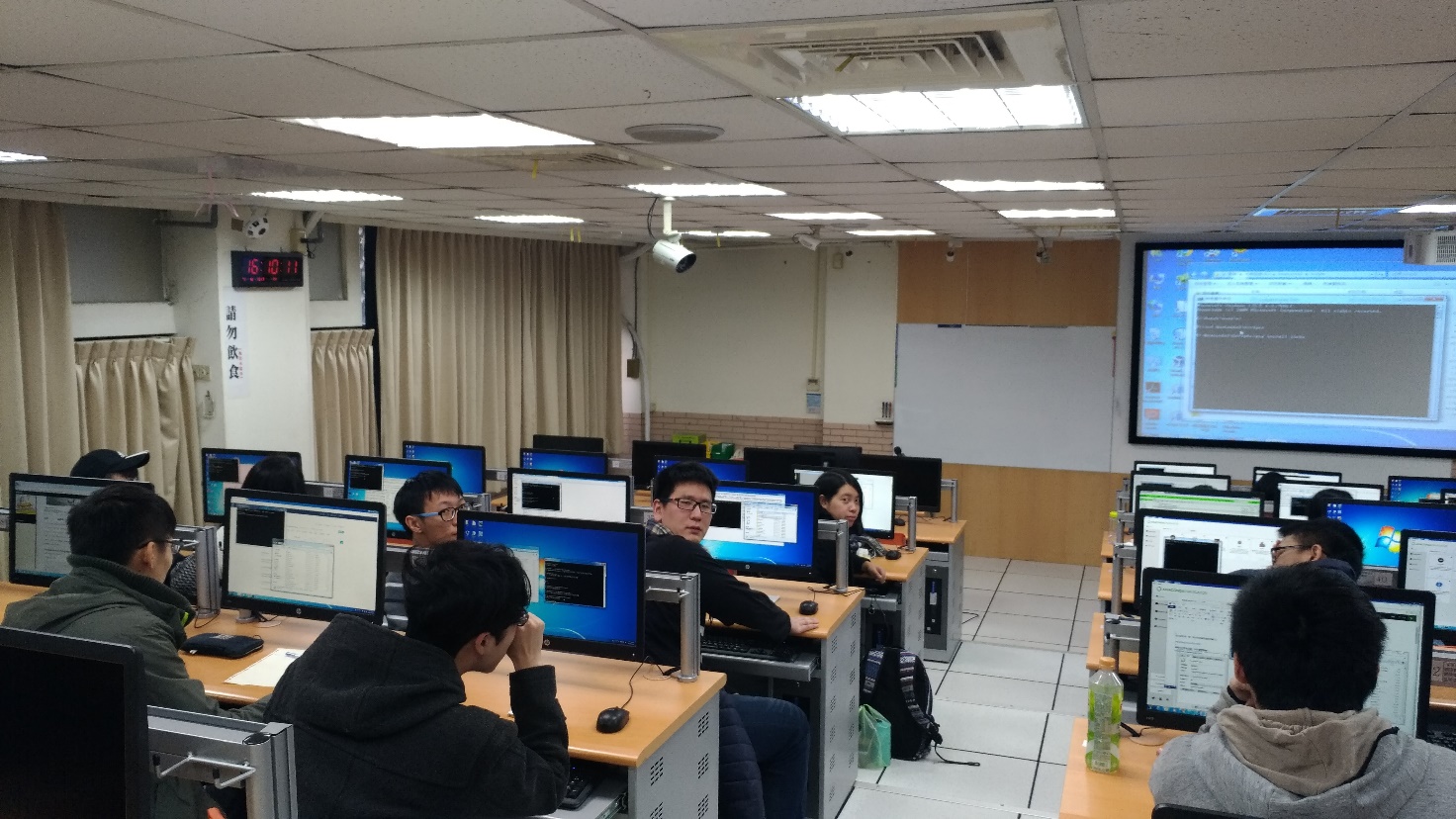 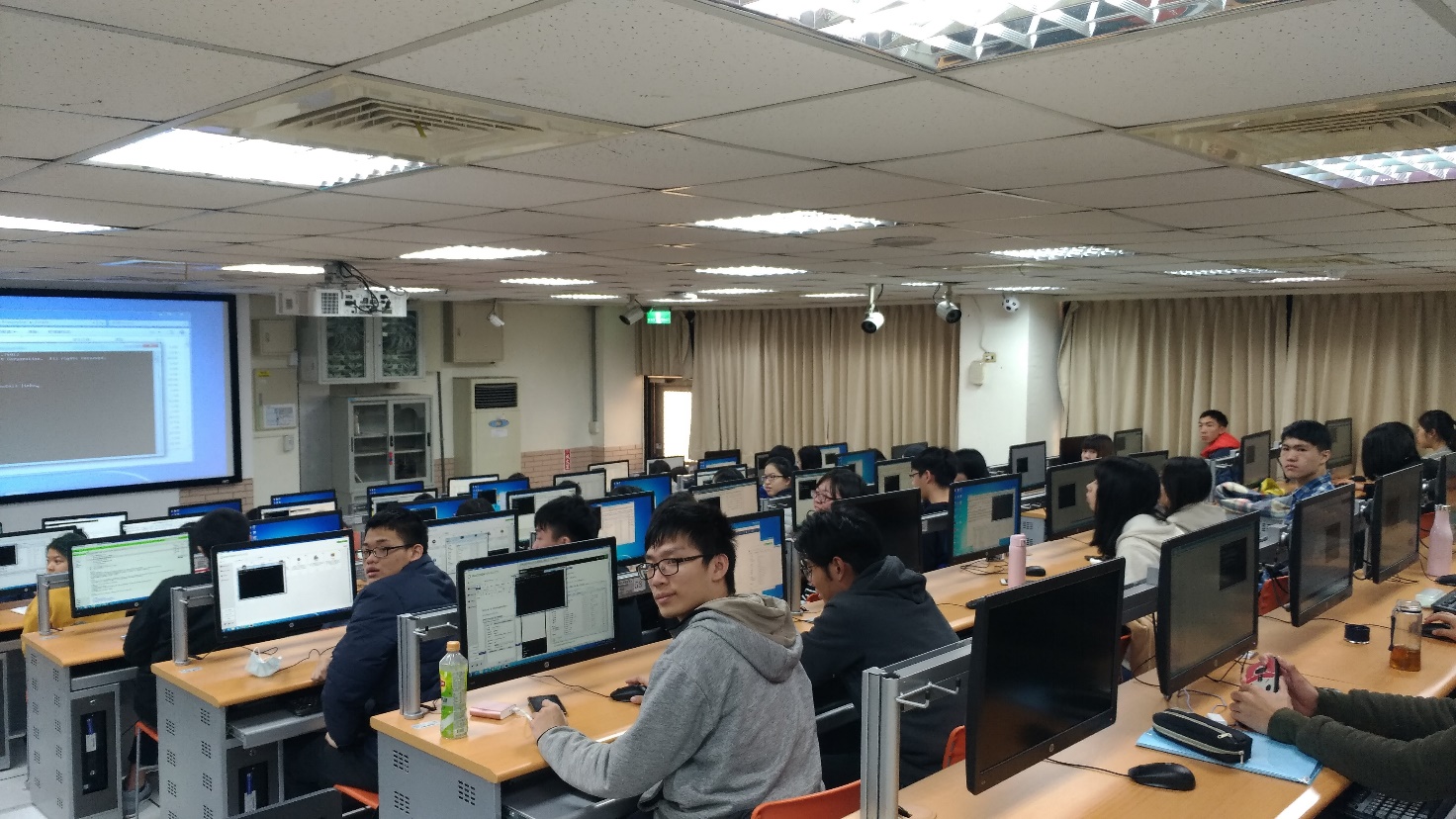 請授課教師根據此次程式設計融入課程學習活動之規劃與實施，作成效自評與歷程觀察摘要，並回饋反思與心得，以期作為個人與同儕未來改善與精進教學之參考依據…1.本課程是程式設計融入六周的課程設計，在期中考以前,我們已經透過EXCELL和ACCESS對於軟體如何處理資料作好充分的準備,基本上學生已經認識資料的基本格式,於是在讓學生上網codecademy做自學時,透過網站上面闖關拿徽章的設計教學方式,只需稍作說明學生都可以完成任務且很有成就感2.接下來是教室內的程式學習,對於我來說,寫程式是一件自然而且很喜歡的工作,甚至自得其樂,但因為每個人的特質不同,不是每一個人都是自然而然喜歡寫程式,如何將著重程式結構邏輯分明的這件事變得不要太單調無趣,思考如何從學生的日常經驗去做結合,讓學生明白寫程式可以解決問題,寫程式也不一定非得特定的人才可以做,現今因為網路資源豐富,人人都可以經由網路上面專家匯集,知識的累積而站在巨人的肩膀上去做以前想做而無法做到的事!